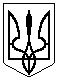 ПОПАСНЯНСЬКА РАЙОННА ДЕРЖАВНА АДМІНІСТРАЦІЯ ЛУГАНСЬКОЇ ОБЛАСТІПОПАСНЯНСЬКА РАЙОННА ВІЙСЬКОВО-ЦИВІЛЬНА АДМІНІСТРАЦІЯ ЛУГАНСЬКОЇ ОБЛАСТІРОЗПОРЯДЖЕННЯголови районної державної адміністрації –керівника районної військово-цивільної адміністрації «  23  »  травня  2018 р.                            Попасна                                                         №_463          Про надання одноразовоїгрошової допомоги громадянамКеруючись статтями 22, 70 частиною 3 статті 91 Бюджетного кодексу України,  статтями 6, 41 Закону України «Про місцеві державні адміністрації»,  та відповідно протоколу засідання Комісії з надання одноразової грошової допомоги  від 28.02.2018р. №2,  розпорядження голови районної державної адміністрації – керівника районної військово-цивільної адміністрації від 14.03.2017р. № 97  «Про затвердження Порядку надання одноразової грошової допомоги громадянам Попаснянського району Луганської області на 2017-2019 роки»» з метою посилення соціального захисту та необхідністю матеріальної підтримки громадян, які опинилися у скрутному матеріальному становищі:Перерахувати у травні 2018 року одноразову грошову допомогу наступним громадянам:конфіденційна інформація;конфіденційна інформація;конфіденційна інформація;конфіденційна інформація;конфіденційна інформація;конфіденційна інформація;конфіденційна інформація;конфіденційна інформація;конфіденційна інформація;конфіденційна інформація;конфіденційна інформація;конфіденційна інформація;конфіденційна інформація;конфіденційна інформація;конфіденційна інформація;конфіденційна інформація;конфіденційна інформація;конфіденційна інформація;конфіденційна інформація;конфіденційна інформація;конфіденційна інформація;конфіденційна інформація;конфіденційна інформація;конфіденційна інформація;конфіденційна інформація;конфіденційна інформація;конфіденційна інформація;конфіденційна інформація;конфіденційна інформація;конфіденційна інформація;конфіденційна інформація;конфіденційна інформація;конфіденційна інформація;конфіденційна інформація;конфіденційна інформація;конфіденційна інформація;конфіденційна інформація;конфіденційна інформація;конфіденційна інформація;конфіденційна інформація;конфіденційна інформація;конфіденційна інформація;конфіденційна інформація;конфіденційна інформація;конфіденційна інформація;конфіденційна інформація;конфіденційна інформація;конфіденційна інформація;конфіденційна інформація;конфіденційна інформація;конфіденційна інформація;конфіденційна інформація;конфіденційна інформація;конфіденційна інформація;конфіденційна інформація;конфіденційна інформація;конфіденційна інформація.	2. Фінансово-господарському відділу управління соціального захисту населення Попаснянської районної державної адміністрації  здійснити виплату одноразової грошової допомоги в сумі 200 200, 00 гривень за рахунок коштів районного бюджету по загальному фонду, передбачених кошторисом видатків на 2018 рік за КФК 3400 інші видатки на соціальній захист населення з урахуванням податку з доходів громадян, який складає 18%.Голова районної державноїадміністрації - керівник районноївійськово-цивільної адміністрації                                                                    С. В. ШАКУН